Znak: ZOZ.V.010/DZP//US/04/23                                              Sucha Beskidzka dnia 17.03.2023r.       Dotyczy: Zamówienie na usługi społeczne - Tryb podstawowy – Wariant I - bez negocjacji Usługi transportu materiału biologicznego z Zakładu Diagnostyki Laboratoryjnej Zamawiającego do Laboratorium Medycznego w Lędzinach                        Dyrekcja Zespołu Opieki Zdrowotnej w Suchej Beskidzkiej odpowiada na poniższe pytanie:1. Proszę o racjonalne wytłumaczenie w jakim celu potrzebna jest osobna do wożenia materiału biologicznego z wykształceniem medycznym?Odp. Osoba z wykształceniem medycznym jest potrzebna, ze względu na merytoryczą obsługę przy przekazaniu wyników badań laboratoryjnych i odbiorze materiału.

2. Proszę o podanie za jaką kwotę brutto obecny Wykonawca realizuje usługę?Odp. Obecnie, wykonawca realizuje jeden transport w kwocie 100 zł brutto.3.Proszę o określenie, jaki jest czas przybycia pracownika do siedziby Zamawiającego w celu przewiezienia materiału?Odp. Pracownik odbiera z siedziby Zamawiającego wyniki badań i materiały medyczne i transportuje je od laboratorium w Lędzinach, skąd odbiera materiał do badań i przewozi do laboratorium Zamawiającego. Dostarczenie wyników i odbiór materiału do badań odbywa się w Lędzinach w godzinach od 11.00 do 12.00- w dniach wg potrzeb Zamawiającego. Wykonawca zobowiązany jest do ustalenia czasu odbioru wyników i materiałów, aby dostarczyć je w w/w godzinach do Lędzin.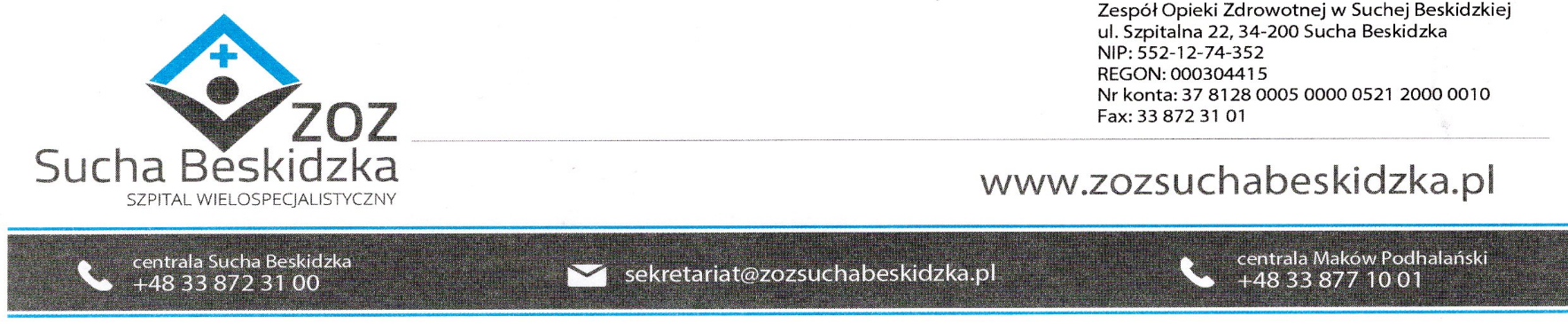 